Сeча дрвета, 2019.– Методолошка објашњења –Извештај о сечи дрвета у државним и приватним шумама ради се у годишњој периодици, на основу података добијених од извештајних јединица јавних предузећа „Србијашуме“ и „Војводинашуме“, као и јавних предузећа националних паркова. Подаци се прикупљају и од радних организација у којима је шумарство главна или споредна делатност. Овим извештајем приказује се запремина посеченог дрвета у шуми и изван шуме, у кубним метрима (m3), по извршиоцима сече, типовима шума, видовима сече и секторима својине. Посечена запремина дрвета приказана по секторима својине односи се на укупно посечену бруто запремину дрвета у државним и приватним шумама и ван шума. У оквиру сече дрвета изван шума приказана је сеча појединачних стабала или групе стабала изван шуме. Посечена запремина дрвета, која је приказана по видовима сече, односи се на ону сечу дрвећа у шумама која је вршена у складу са претходно одобреним планом и одређеним сечивим етатом. У зависности од одобреног плана, сече могу бити редовне и ванредне, у облику прореда и чишћења. Гледајући по структурном облику шума, сече се могу вршити у високим шумама (разнодобне и једнодобне), ниским (изданачким) шумама и у осталим категоријама шума. Посечена запремина дрвета  – по типовима шума обухвата посечену запремину дрвета приказану по састојинској припадности и врстама дрвећа, а у зависности од размере смесе и врсте дрвећа, сече се могу обавити у чистим састојинама (лишћари, четинари) и у мешовитим састојинама (лишћари, четинари и лишћари-четинари). Обрачун посечене запремине дрвета врши се на основу података из књига дознака.Извршиоци сече могу бити: шумарска предузећа, предузећа дрвне индустрије, предузећа којима је шумарство споредна делатност и власници шума.У зависности од квалитета, посечено дрво разврставамо у три основне категорије: индустријско и техничко дрво, огревно дрво и отпадак. Индустријско и техничко дрво је оно дрво које је због повољних физичких и хемијских својстава намењено за техничку и индустријску употребу. Огревно дрво је дрво које се употребљава непосредно за огрев или за производњу дрвеног угља. Отпадак су делови дрвета који у шуми остају неискоришћени приликом сече и израде шумских сортимената.Укупно посечена бруто запремина дрвета у шумама и ван шума1) m3Сеча дрвета1) по типовима шума, 2019. m3Сеча дрвета у шумама и ван шума1) по извршиоцима сече, 2019.m31) Обухваћене су државне и приватне шуме.Сеча дрвета у шумама и ван шума1) по секторима својине, 2019.m3Сеча у шумама1) по видовима сече и по састојинској структури, 2019.m3Сеча дрвета у шумама и ван шума1), 2018. и 2019.1) Обухваћене су државне и приватне шуме.Напомене уз објављене податкеРепублички завод за статистику од 1999. године не располаже појединим подацима за АП Косово и Метохија, тако да они нису садржани у обухвату података за Републику Србију (укупно).Обим радова спроведених на сечи дрвета у Републици Србији у 2019, у односу на претходну годину, повећан је за 3%, у Београдском региону повећан је за 2%, у Региону Војводине повећан је за 6%, у Региону Шумадије и Западне Србије повећан је за 3%, а у Региону Јужне и Источне Србије повећан је за 1%. Посечена запремина дрвета у 2019. години укупно износи око 3,4 милиона m3. Највећи део ове запремине дрвета, око 1,6 милиона m3 (49%), употребљен је као огревно дрво. Посечена (бруто) запремина дрвета у државним шумама и ван шума износи око 2,5 милионa m3, а у приватним шумама и ван шума око 868 000 m3.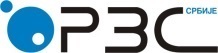 Република СрбијаРепублички завод за статистикуISSN 0353-9555САОПШТЕЊЕСАОПШТЕЊЕШУ20број 127 - год. LXX, 28.05.2020.број 127 - год. LXX, 28.05.2020.ШУ20Статистика шумарстваСтатистика шумарстваСРБ127 ШУ20 280520Република СрбијаРепублика СрбијаРепублика СрбијаРепублика СрбијаРепублика СрбијаРепублика СрбијаукупноБеоградски регионРегион  ВојводинеРегион               Шумадије и Западне                СрбијеРегион Јужне                 и Источне               СрбијеРегион Косово                и Метохија2018...Посечено3268857100492625540135702111858042019Индекс 2018 = 100103102106103101...Посечено337119010257466463914021131201864...У шуми331355610186666463913730901173961...Изван шуме57634708-2902327903...Лишћара293583610194665901410317991143077...У шуми288443110127265901410083841115761...Изван шуме51405674-2341527316...Четинара435354628562537031458787...У шуми429125594562536470658200...Изван шуме622934-5608587...Република СрбијаРепублика СрбијаРепублика СрбијаРепублика СрбијаРепублика СрбијаРепублика СрбијаукупноБеоградски регионРегион  ВојводинеРегион               Шумадије и Западне                СрбијеРегион Јужне                 и Источне               СрбијеРегион Косово                и МетохијаУкупно331355610186666463913730901173961...Чисте састојине241977869351489761882717977949...Лишћара220255968893489308718374925984...Четинара21721945845316434351965...Мешовите састојине89377832515174878490373196012...Лишћара59312832379169118204977186654...Четинара9179413691874144153...Лишћара-четинара208856-56691979825205...Република СрбијаРепублика СрбијаРепублика СрбијаРепублика СрбијаРепублика СрбијаРепублика СрбијаукупноБеоградски регионРегион  ВојводинеРегион               Шумадије и Западне                СрбијеРегион Јужне                 и Источне               СрбијеРегион Косово                и МетохијаУкупно337119010257466463914021131201864...Индустријско и техничко дрво136864968608409040591779299222...Огревно дрво164854024836178792667575777337...Отпадак354001913076807142759125305...Шумарска предузећа165717987864524500624191420624...Индустријско и техничко дрво84669365196367248269596144653...Огревно дрво64327414938103727296742227867...Отпадак1672127730535255785348104...Дрвна индустрија341089-2658111610226821...Индустријско и техничко дрво159750-8906401794843...Огревно дрво146184-127835259109647...Отпадак35155-4901233422331...Остала предузећа2468995008596512811032324...Индустријско и техничко дрво103612-38792571807640...Огревно дрво111527492362005331021525...Отпадак31760810973176203159...Грађани (малопродаја)11260231421051516538202522095...Индустријско и техничко дрво2585943412211020098652086...Огревно дрво747555940637587282264418298...Отпадак1049241392118195495251711...Република СрбијаРепублика СрбијаРепублика СрбијаРепублика СрбијаРепублика СрбијаРепублика СрбијаукупноБеоградски регионРегион  ВојводинеРегион               Шумадије и Западне                СрбијеРегион Јужне                 и Источне               СрбијеРегион Косово                и МетохијаУкупно337119010257466463914021131201864...Државне шуме250340094295648981950430809694...Лишћара213510193711643478640522757390...Четинара368299584550330990852304...Приватне шуме867790827915658451683392170...Лишћара 800735823515536391277385687...Четинара6705544122604066483...Република СрбијаРепублика СрбијаРепублика СрбијаРепублика СрбијаРепублика СрбијаРепублика СрбијаукупноБеоградски регионРегион  ВојводинеРегион               Шумадије и Западне                СрбијеРегион Јужне                 и Источне               СрбијеРегион Косово                и МетохијаУкупно331355610186666463913730901173961...Вид сечеРедовне и ванредне227619923876648732874635728956...Прореде и чишћење10373577799015907498455445005...Састојинска структура   Високе шуме2294742841945447691005788659991...     Разнодобне592838846719852227761896...     Једнодобне170190475727544571483511598095...Ниске (изданачке) шуме100623916771118747363472507249...Остале категорије шума12575901112338306721...Република СрбијаРепублика СрбијаРепублика СрбијаРепублика СрбијаРепублика СрбијаРепублика Србијаукупно,                         хиљ. m3Београдски регионРегион  ВојводинеРегион               Шумадије и Западне                СрбијеРегион Јужне                 и Источне               СрбијеРегион Косово                и Метохија2018326910062613571186...Учешће, %   1003,119,141,536,3...2019337110266514021202...Учешће, %1003,019.741,635,7...Контакт:  velibor.lazarevic@stat.gov.rs,  тел.: 011 2412-922, локал 345Издаје и штампа: Републички завод за статистику, 11 050 Београд, Милана Ракића 5 
Tелефон: 011 2412-922 (централа) • Tелефакс: 011 2411-260 • www.stat.gov.rs
Одговара: др Миладин Ковачевић, директор 
Tираж: 20 ● Периодика излажења: годишња